Staň se „lovcem“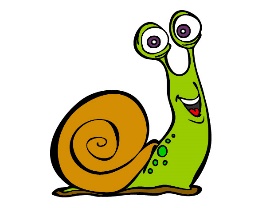 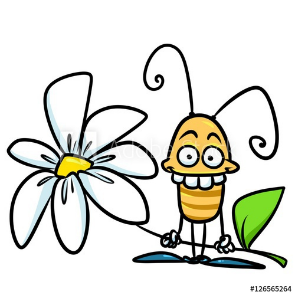 Milý šesťáku,tvým úkolem je ulovit snímky vybraných skupin bezobratlých živočichů. Přesné zadání je v tabulce. Vezmi si mobil nebo fotoaparát a běž ven do zahrady, na louku, do lesa … Pozorně se dívej kolem sebe a vyraz na LOV.Ne vždy se ti povede kvalitní snímek, hmyzáci nejsou trpěliví a nepočkají než se připravíš :)  Nevadí. Zkus to znovu.Při svých výpravách buď opatrný, dávej si pozor na klíšťata, vosy, včely …Fotografie můžeš vložit do prezentace, jako obrázky do wordu nebo poslat samostatně v příloze mailu.Do přiložené tabulky si zaznamenávej informace a pokus se určit jména živočichů. Využít můžeš učebnici, encyklopedie, internet (např.  www.biolib.cz).Pokud se ti nepodaří ulovit zástupce všech skupin, nic se neděje.  Svůj úlovek (fotografie) a vyplněnou tabulku pošli na můj mail p.ondrouskova@zsbenesov.cz do 5. 6.Práce bude hodnocena známkou – váha 1,0.Lovu zdar                         Petra Ondroušková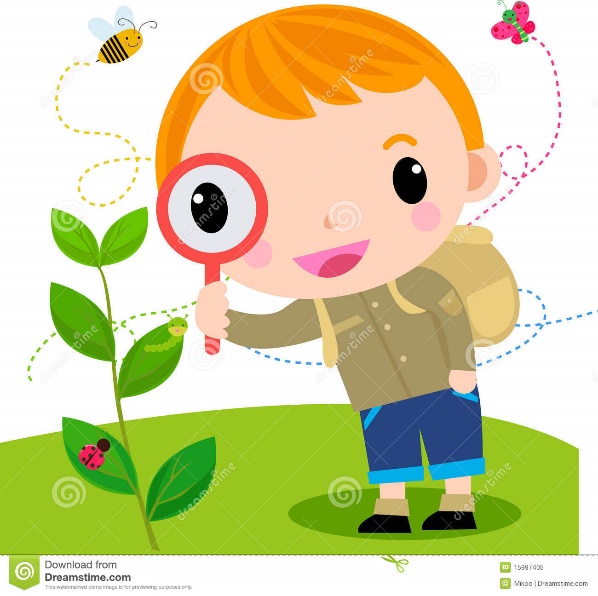 Můj úlovekSkupina bezobratlýchNázev živočichaMísto nálezupř. louka, polní cestaDatum a čas nálezuMěkkýšiMěkkýšiKroužkovciPavoukovciPavoukovciStonožky, mnohonožkyPolokřídlíBrouciBrouciMotýliMotýliBlanokřídlíDvoukřídlíNěco navíc :)Něco navíc :)